No. ACTREC/Advt./ 66 /2017					3rd January, 2017WALK-IN-INTERVIEWDuration of the Project	One year from the date of appointment.Date & Time:			16th January, 2017 at 10.00 a.m.Venue:				Meeting Room, 3rd floor, Khanolkar Shodhika, ACTRECEssential Qualifications : 1: *M.Sc. or equivalent in Life Sciences/Basic Science with minimum 60% markswith NET qualification or Graduate Degree in Professional Course with NET qualification or Post Graduate Degree in Professional Course.2: *M.Sc. or equivalent in Life Sciences/Basic Science with minimum 60% marks without NET qualification.Experience: Candidates with knowledge and experience in handling of human samples, exposure to basic molecular biology techniques, and in silico data analysis will be preferred.Consolidated Salary for Essential Qualifications 1: Rs.32,500/- (per month)Consolidated Salary Slab for Essential Qualifications 2: Rs.16000/- OR Rs. 20,000/- (per month) depending on experience.*One year M.Sc. degree course will not be considered. Selected candidate will have to join at the earliest, hence results-awaited candidates will not be eligible to apply for the post.The work progress of the candidate will be monitored and extension after 6 months will depend on satisfactory progress of the work.Candidates fulfilling these requirements should pre-register by sending their application in the prescribed format with recent CV and contact details of 2 referees by e-mail to  ‘program.office@actrec.gov.in’ latest by  17.00 hrs on 13-01-2017.The interviews would be held on16-01-2017 and only pre-registered candidates will be eligible to appear for interview. Candidates should report between 09.30 to 10.00 a.m.in Steno Pool,  3rd floor, Khanolkar Shodhika, ACTREC, Kharghar, Navi Mumbai. No T.A./D.A. will be admissible for attending the interview as well Candidates (from other state) has to make their own  arrangement for accommodation/ stay in Navi Mumbai.At the time of Interview the candidate should bring original certificates along with CV with contact details of 2 referees and submit the photocopies (attested) of the certificates, with a recent passport size photograph.All correspondence should be strictly made only to ‘program.office@actrec.gov.in’ as indicated.Sr.  Administrative Officer{ 2 }Application for ‘Jr.Res.Fellow-16-January-17’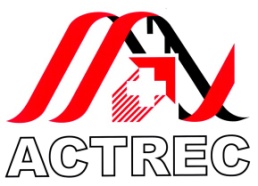 TATA MEMORIAL CENTREADVANCED CENTRE FOR TREATMENT, RESEARCH AND EDUCATION IN CANCERKHARGHAR, NAVI MUMBAI – 410210{A Grant-in-Aid Institution of Atomic Energy, Government of India}Website: www.actrec.gov.in; Ph: 27405000Sl. No.PositionsTitle of the ProjectFunding AgencyPrincipal Investigator1.Jr. Research FellowComplexity of Chromatin Organization: Role for Histone H2A Variants, H2A.1 and H2a.2 in Differentiation and Carcinogenesis.DBT-3541Dr. Sanjay GuptaName Name AddressAddressDate of BirthDate of BirthWhether physically handicappedWhether physically handicappedEducational Qualification (from XIIth Board)Educational Qualification (from XIIth Board)Educational Qualification (from XIIth Board)Educational Qualification (from XIIth Board)Educational Qualification (from XIIth Board)Educational Qualification (from XIIth Board)Exam PassedBoard / UniversityBoard / UniversityBoard / UniversityYearMarks (%)Work Experience (Relevant experience)Work Experience (Relevant experience)Work Experience (Relevant experience)Work Experience (Relevant experience)Work Experience (Relevant experience)Work Experience (Relevant experience)Name & Contact details of 2 referees:Name & Contact details of 2 referees:Name & Contact details of 2 referees:Name & Contact details of 2 referees:Name & Contact details of 2 referees:Name & Contact details of 2 referees:Any other informationAny other informationAny other informationAny other informationAny other informationAny other informationDate:Date:Date:Signature:Signature:Signature: